Imperativ (du, ihr)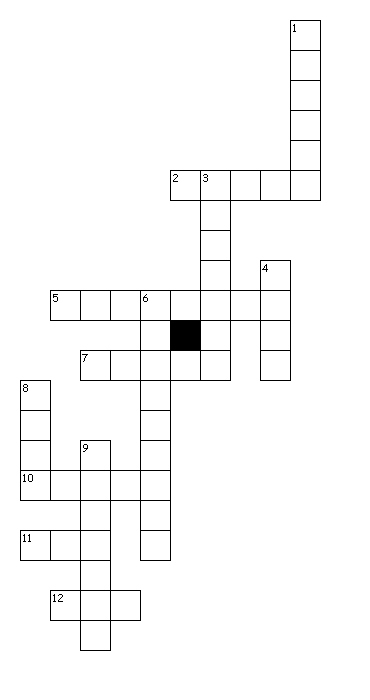 Waagerecht2. nehmen (ihr) 5. verbinden (du) 7. lernen (ihr) 10. machen (ihr) 11. hören (du) 12. geben (du) Senkrecht 1. finden (ihr) 3. ergänzen (ihr) 4. lesen (du) 6. berichten (ihr) 8. nehmen (du) 9. schreiben (du) https://de.islcollective.com/resources/printables/worksheets_doc_docx/imperativ-kreuzwortr%C3%A4tsel/imperativ-grundstufe-a1/22261Lösung10. macht 	machen (ihr)3. ergänzt 	ergänzen (ihr)1. findet 	finden (ihr)6. berichtet 	berichten (ihr)12. gib 	geben (du)9. schreib 	schreiben (du)5. verbinde 	verbinden (du)11. hör 	hören (du)7. lernt 	lernen (ihr)4. lest 	lesen (du)2. nehmt 	nehmen (ihr)8. nimm 	nehmen (du)